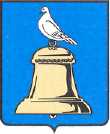 АДМИНИСТРАЦИЯ ГОРОДА РЕУТОВПОСТАНОВЛЕНИЕОб утверждении трехлетнего Плана по благоустройству территории городского округа Реутов в новой редакцииВо исполнение закона Московской области от 30.12.2014 № 191/2014-ОЗ «О благоустройстве в Московской области», а также в связи с уточнением объема бюджетных средств, направляемых на реализацию муниципальной программы «Содержание и развитие жилищно-коммунального хозяйства», на 2015 – 2019 годы, утвержденной постановление Главы города Реутов от 29.08.2014 № 73-ПГ, постановляю:Трехлетний План по благоустройству территории городского округа Реутов, утвержденный постановлением Главы города Реутов от 13.05.2015 № 185-ПГ, изложить в новой редакции согласно приложению к настоящему постановлению.Отделу по работе со СМИ и рекламе Администрации города Реутов опубликовать настоящее постановление в еженедельной общественно-политической газете «Реут» и на официальном сайте Администрации города Реутов.Контроль за исполнением настоящего Постановления возложить на заместителя Главы Администрации Д.Ю. Чинихина.Глава города											          С.Г. Юровот11.02.2016№14-ПА